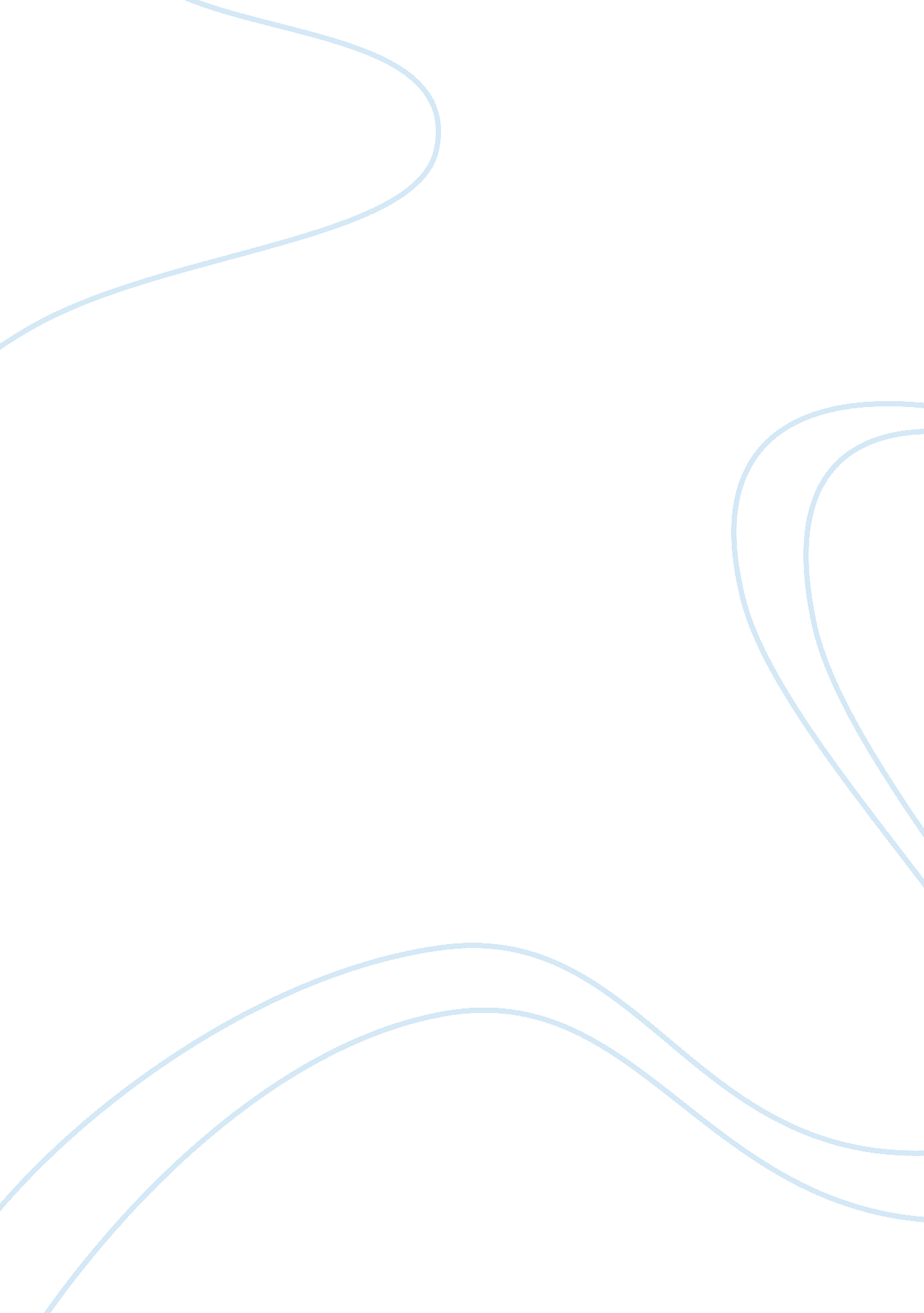 Current event speech about hospitality lawLaw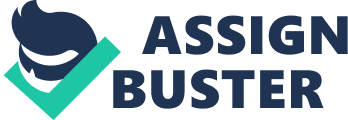 Americans with Disability Act A perennial complaint filed several lawsuits against 24 hotels in Duval County and Flagler for violating the Americans with Disability Act. Specifically, the hotels failed to provide adequate parking space and proper means of entry into the hotels for the disabled (Gibbons n. p.). The most notable hotels in the mix up include Crown Plaza Jacksonville Riverfront, Marriott hotels, and Sheraton Beachfront hotels. According to Howard Cohan, the hotels did not observe the requirement of the ADA that request for the provision of 
i. a lift for pool and Jacuzzi 
ii. a properly labelled van-disabled parking space 
iii. a properly marked and signed handicap parking space (Gibbons n. p.) 
iv. a continuous path of travel 
The information used by the plaintiff is accurate and confirmed by personal visits to the premises. As an enterprise in the hospitality industry, the ADA requires all the participants to provide these services to ensure fair and non-discrimination against the disabled (Gibbons n. p.). 
The discriminatory lawsuit falls under the Americans with Disability Act that requires all public premises to have designated parking for the disabled. In addition, this parking should be properly labelled to preserve it strictly for the target individuals. In addition, there should be a continuous path constructed to facilitate movement of the disabled. Furthermore, the hotel must have a lift and a Jacuzzi as well as other facilities that ease movement and enhance comfort for the physically handicapped (Gibbons n. p.). Therefore, the failure to provide these amenities, and meet the constitutional demands constitute to violation of the ADA compelling the plaintiff to take legal action against the hotels. 
Works Cited 
Gibbons, Timothy. “ Two Dozen Jacksonville Area Hotels Hit with Disability-discrimination Lawsuits - Jacksonville Business Journal." Widgets RSS. Ed. American City Business Journals, 3 Feb. 2015. Web. 4 May 2015. . 